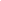 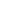 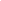 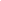 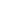 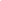 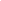 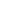 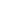 REÇU DE DONREÇU DE DONREÇU DE DONREÇU DE DONREÇU DE DONREÇU DE DONREÇU DE DONNUMÉRO DE REÇU#NOM DE L'ORGANISMEDATE DE PAIEMENTCHARITÉINSCRIPTIONLE MONTANT PAYÉ$	-$	-MODE DE PAIEMENTESPÈCESMANDAT POSTALVÉRIFIERNUMÉRO DE CHÈQUE :NUMÉRO DE CHÈQUE :REÇU PARDON PAREMPLACEMENT ÉMISCONTACT DONATEURREMARQUESREMARQUESREMARQUESADRESSE DU DONATEURADRESSE DU DONATEURADRESSE DU DONATEURMERCIMERCIMERCIREÇU DE DONREÇU DE DONREÇU DE DONREÇU DE DONNUMÉRO DE REÇU#NOM DE L'ORGANISMEDATE DE PAIEMENTCHARITÉINSCRIPTIONLE MONTANT PAYÉ$	-$	-MODE DE PAIEMENTESPÈCESMANDAT POSTALVÉRIFIERNUMÉRO DE CHÈQUE :NUMÉRO DE CHÈQUE :REÇU PARDON PAREMPLACEMENT ÉMISCONTACT DONATEURREMARQUESREMARQUESREMARQUESADRESSE DU DONATEURADRESSE DU DONATEURADRESSE DU DONATEURMERCIMERCIMERCIREÇU DE DONREÇU DE DONREÇU DE DONREÇU DE DONNUMÉRO DE REÇU#NOM DE L'ORGANISMEDATE DE PAIEMENTCHARITÉINSCRIPTIONLE MONTANT PAYÉ$	-$	-MODE DE PAIEMENTESPÈCESMANDAT POSTALVÉRIFIERNUMÉRO DE CHÈQUE :NUMÉRO DE CHÈQUE :REÇU PARDON PAREMPLACEMENT ÉMISCONTACT DONATEURREMARQUESREMARQUESREMARQUESADRESSE DU DONATEURADRESSE DU DONATEURADRESSE DU DONATEURMERCIMERCIMERCI